RE Planning Cycle Template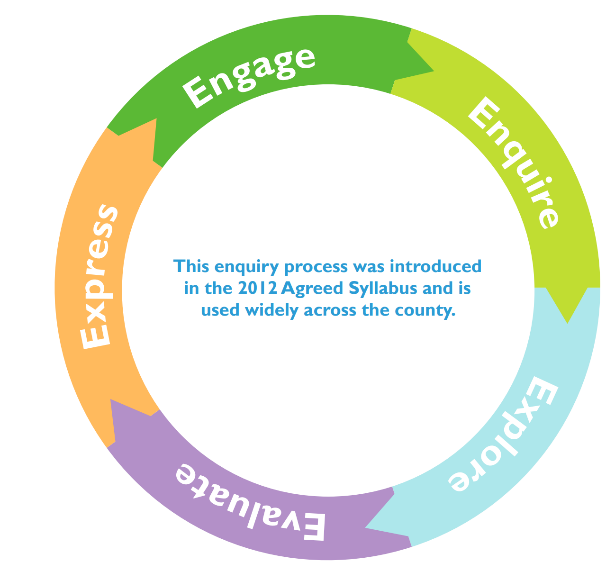 